Anmeldung   Junge Hunde          24. + 25.4.2021Theater-Schnupperkurs  (6 – 11 Jahre)  70 €Sa und So 10 – 16.00 Uhr Leitung: Max Petermann, Volker EllJunge Hunde toben über die Bühne, erfinden Rollen, Rhythmen und Geschichten voller Fantasie und Abenteuer. Probier dich aus und weck, was in dir steckt!Dieser Einsteigerkurs bietet Kindern die Möglichkeit, unsere Arbeitsweise kennenzulernen und sich für das große Herbstprojekt vorzubereiten.Probenort: Wacker Fabrik, Ober-Ramstädter Str. 96, 64367 MühltalHiermit melde ich meine/n Tochter/Sohn     geboren am      verbindlich zum Kurs    Junge Hunde  an. Anschrift:      Telefon:      mobil:        E-mail:      Die Anmeldebedingungen habe ich gelesen und akzeptiert.Datum, Unterschrift     __________________  Per Post oder Mail an:Max PetermannBahnhofstr.16a, 64372 Ober-Ramstadtpetermann-max@gmx.deAnmeldebedingungenAnmeldungen schriftlich oder per E-mail.Die Theaterarbeit verlangt von allen Verbindlichkeit. Die Kinder verpflichten sich mit der Anmeldung zu pünktlichem und regelmäßigem Erscheinen an allen Proben- und Aufführungstagen.Bankverbindung Max Petermann,Sparkasse DarmstadtIBAN:DE57 5085 0150 0120 0914 25TeamMax Petermann, Theaterpädagoge, Theaterlehrer an einer Grundschule, Schauspieler, RegisseurVolker Ell, Musikpädagoge,Rhythmiker, Trommellehrerund Gäste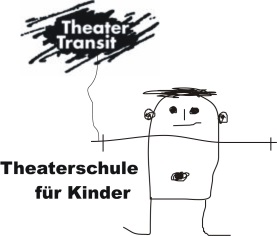 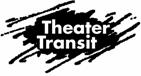 